§257.  Health workforce forumThe department shall convene at least once annually a health workforce forum to review the latest report developed under section 256‑A and discuss current health care workforce issues.  The forum must include representatives of health professionals, licensing boards, employers, health education programs and the Department of Labor.  [PL 2007, c. 631, §2 (AMD).]1.  Inventory. [PL 2005, c. 327, §3 (RP).]2.  Research. [PL 2005, c. 327, §3 (RP).]The department shall use the information gathered through the forum to develop its health policy and planning decisions authorized under this Title and to make appropriate policy recommendations based on its analysis of the health care workforce.  The department shall post the report and recommendations on a publicly accessible site on the Internet maintained by the department by December 31st beginning in 2009.  [PL 2007, c. 631, §2 (AMD).]SECTION HISTORYPL 1995, c. 653, §C2 (NEW). PL 1995, c. 653, §C3 (AFF). PL 2005, c. 327, §3 (AMD). PL 2007, c. 631, §2 (AMD). The State of Maine claims a copyright in its codified statutes. If you intend to republish this material, we require that you include the following disclaimer in your publication:All copyrights and other rights to statutory text are reserved by the State of Maine. The text included in this publication reflects changes made through the First Regular and First Special Session of the 131st Maine Legislature and is current through November 1. 2023
                    . The text is subject to change without notice. It is a version that has not been officially certified by the Secretary of State. Refer to the Maine Revised Statutes Annotated and supplements for certified text.
                The Office of the Revisor of Statutes also requests that you send us one copy of any statutory publication you may produce. Our goal is not to restrict publishing activity, but to keep track of who is publishing what, to identify any needless duplication and to preserve the State's copyright rights.PLEASE NOTE: The Revisor's Office cannot perform research for or provide legal advice or interpretation of Maine law to the public. If you need legal assistance, please contact a qualified attorney.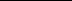 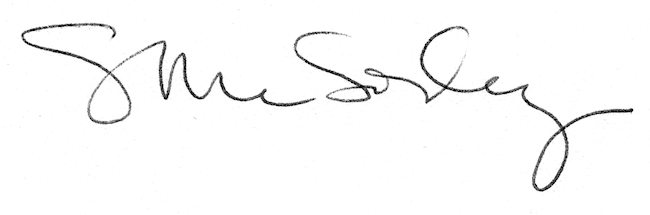 